Βιογραφικό ΣημείωμαΠροσωπικά στοιχεία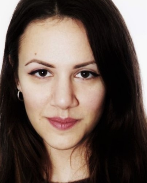 Επώνυμο: ΤύμπαΌνομα : Λήδα- Ελένη Πατρώνυμο: Λουκάς ΤύμπαςΜητρώνυμο: Δέσποινα Παπαϊωάννου Τόπος διαμονής : Ηράκλειο ΚρήτηςΗμερ. Γέννησης: 12 Σεπτεμβρίου 1991Οικ. Κατάσταση: Άγαμη Στοιχεία επικοινωνίας: 6972299600,leda_tympa@imbb.forth.grΕκπαίδευση και κατάρτιση      2018- σήμερα: Έκπόνηση διδακτορικής διατριβής με θέμα τον αναπτυξιακό ρόλο των κυτταρικών μεμβρανών στα φυτά, στο εργαστήριο Μοριακής Φυσιολογίας Φυτών με επιβλέποντα τον Αναπληρωτή Καθηγητή Μόσχου Παναγιώτη (Πανεπιστήμιο Κρήτης/ ΙΤΕ)     2018: Ολοκλήρωση μεταπτυχιακών σπουδών στον τομέα της Μοριακής Βιολογίας    Φυτών και Βιοτεχνολογίας (Πανεπιστήμιο Κρήτης)       2016: Ολοκλήρωση προπτυχιακών σπουδών στο τμήμα Βιολογίας       (Εθνικό και Καποδιστριακό Πανεπιστήμιο Αθηνών)     2009: Αποφοίτηση από το Ενιαίο Λύκειο Βουλιαγμένης Εργαστηριακή εμπειρία2017- 2018: Εκπόνηση Μεταπτυχιακής Εργασίας με θέμα «Βιοενεργητική και μοριακή μελέτη του μονοκύτταρου χλωροφύκους Trebouxia crenulata στο πλαίσιο συμβίωσής του με μεθυλοβακτήριο» στο εργαστήριο Βιοχημείας και Φωτοβιολογίας του Πανεπιστημίου Κρήτης  με επιβλέποντα τον Καθηγητή Κοτζαμπάση Κυριάκο. Μέρος της εργασίας πραγματοποιήθηκε στο εργαστήριο Μοριακής Βιολογίας και Βιοτεχνολογίας του  Γεωπονικού Πανεπιστημίου Αθηνών με επιβλέποντα τον Αναπληρωτή Καθηγητή Φλεμετάκη Εμμανουήλ, καθώς και στο εργαστήριο Βιοτεχνολογίας Φυτών και Μικροβιολογίας του Πανεπιστημίου Κρήτης με επιβλέποντα τον Αναπληρωτή Καθηγητή Σαρρή Παναγιώτη.Μάιος 2017- Ιούλιος 2017: Rotation με θέμα «Investigation of putative changes in the RNA degradome during the early stages of  hypersensitive response (HR) in Arabidopsis» και με επιβλέποντα τον Αναπληρωτή Καθηγητή Μόσχου Παναγιώτη (Swedish University of Agricultural Sciences)Φεβρουάριος 2015-  Απρίλιος 2015: Τρίμηνη εργαστηριακή εκπαίδευση στο εργαστήριο Μοριακής Φυσιολογίας Φυτών του ΕΚΠΑ με επιβλέποντα τον Επίκουρο Καθηγητή Ρούσση Ανδρέα Οκτώβριος 2013-  Σεπτέμβριος 2014: Εκπόνηση Διπλωματικής εργασίας στο εργαστήριο Μυκητολογίας του τμήματος Βιολογίας του ΕΚΠΑ με τίτλο «Μελέτη της ποικιλότητας μακρομυκήτων σε οικοσυστήματα του Παρνασσού» και επιβλέπουσα την Επίκουρη Καθηγήτρια Γκόνου ΖαχαρούλαIανουάριος 2012- Μάιος 2012: Εκπόνηση πρακτικής άσκησης στο εργαστήριο Μοριακής Ογκολογίας του Ερευνητικού Κέντρου Βιοϊατρικών Επιστημών "Αλέξανδρος Φλέμινγκ" με επιβλέποντα τον κ. Παναγιώτου ΓιώργοΞένες γλώσσες    Αγγλικά: Επίπεδο C2 ( Certificate of Proficiency in English , University of Cambridge)    Γαλλικά